CONTRÔLE (CORRECTION)DATE : 	CLASSE : NOM : 	PRÉNOM :	NOTE : 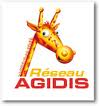 Vous travaillez au service de gestion des stocks à l’entreprise ROGER, grossiste en matériels électrique, située 11000 route de Nîmes, à Alès.VOTRE TRAVAIL :Valorisez les stocks de  pour l’article ci-dessous selon les 3 méthodes (PEPS et CMUP après chaque entrée et CMUP en fin de période), pour le mois de mars 2011.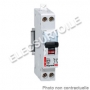 Disjoncteur P+N 20 A courbe D(Référence : 06102)22.72 €Vous disposez des éléments suivants : 1/03 Stock initial de 50 disjoncteurs à 22,72 € l'unité.  2/03 Bon d’entrée n° 25 de 120 disjoncteurs à 23,45 € l'unité.  4/03 Bon de sortie n° 18 de 140 disjoncteurs.  10/03 Bon de sortie n° 19 de 20 disjoncteurs. 14/03 Bon d’entrée n° 26 de 340 disjoncteurs à 24 € l'unité.  16/03 Bon d’entrée n° 27 de 60 disjoncteurs à 24,5 € l'unité.  20/03 Bon de sortie n° 20 de  370 disjoncteurs. 29/03 Bon d’entrée n° 28 de 40 disjoncteurs à 25 € l'unité. Document 1  Méthode du premier entré - premier sorti.Document 2  Méthode du Coût unitaire moyen pondéré après chaque entréeDocument 2  Méthode du Coût unitaire moyen pondéré en fin de périodeFICHE DE STOCKFICHE DE STOCKFICHE DE STOCKFICHE DE STOCKFICHE DE STOCKFICHE DE STOCKFICHE DE STOCKFICHE DE STOCKFICHE DE STOCKFICHE DE STOCKFICHE DE STOCKArticle : Disjoncteur P+N 20 A courbe DArticle : Disjoncteur P+N 20 A courbe DArticle : Disjoncteur P+N 20 A courbe DArticle : Disjoncteur P+N 20 A courbe DArticle : Disjoncteur P+N 20 A courbe DFournisseur : Merlin Gérin, Schneider électricFournisseur : Merlin Gérin, Schneider électricFournisseur : Merlin Gérin, Schneider électricFournisseur : Merlin Gérin, Schneider électricFournisseur : Merlin Gérin, Schneider électricFournisseur : Merlin Gérin, Schneider électricMois :MarsMois :MarsStock minimum : 30Stock minimum : 30Stock minimum : 30Stock maximum : 300Stock maximum : 300Stock maximum : 300Stock maximum : 300Stock maximum : 300Stock maximum : 300DATESLIBELLÉSENTRÉEENTRÉEENTRÉESORTIESORTIESORTIESTOCKSTOCKSTOCKQuantitéP.U.MontantQuantitéP.U.MontantQuantitéP.U.Montant1/03SI5022.7211362/03BE n° 2512023.4528145022.72113612023.4528144/03BS n°185022.7211369023.452110.53023.45703.510/03BS n°192023.454691023.45234.514/03BE n° 263402481601023.45234.534024816016/03BE n° 276024.514701023.45234.53402481606024.5147020/03BS n° 201023.45234.53402481602024.54904024.598029/03BE n° 28402510004024.598040251000TOTAUX6101458053012600801980FICHE DE STOCKFICHE DE STOCKFICHE DE STOCKFICHE DE STOCKFICHE DE STOCKFICHE DE STOCKFICHE DE STOCKFICHE DE STOCKFICHE DE STOCKFICHE DE STOCKFICHE DE STOCKArticle : Disjoncteur P+N 20 A courbe DArticle : Disjoncteur P+N 20 A courbe DArticle : Disjoncteur P+N 20 A courbe DArticle : Disjoncteur P+N 20 A courbe DArticle : Disjoncteur P+N 20 A courbe DFournisseur : Merlin Gérin, Schneider électricFournisseur : Merlin Gérin, Schneider électricFournisseur : Merlin Gérin, Schneider électricFournisseur : Merlin Gérin, Schneider électricFournisseur : Merlin Gérin, Schneider électricFournisseur : Merlin Gérin, Schneider électricMois :MARSMois :MARSStock minimum : 30Stock minimum : 30Stock minimum : 30Stock maximum : 300Stock maximum : 300Stock maximum : 300Stock maximum : 300Stock maximum : 300Stock maximum : 300DATESLIBELLÉSENTRÉEENTRÉEENTRÉESORTIESORTIESORTIESTOCKSTOCKSTOCKQuantitéP.U.MontantQuantitéP.U.MontantQuantitéP.U.Montant1/03SI5022.7211362/03BE n° 2512023.45281417023.233949.14/03BS n°1814023.233252.23023.23696.910/03BS n°192023.23464.61023.23232.314/03BE n° 2634024816035023.978389.516/03BE n° 276024.5147041024.049856.420/03BS n° 2037024.048894.84024.04961.629/03BE n° 28402510008024.521961.6TOTAUX610145805301171.6FICHE DE STOCKFICHE DE STOCKFICHE DE STOCKFICHE DE STOCKFICHE DE STOCKFICHE DE STOCKFICHE DE STOCKFICHE DE STOCKFICHE DE STOCKFICHE DE STOCKFICHE DE STOCKArticle : Disjoncteur P+N 20 A courbe DArticle : Disjoncteur P+N 20 A courbe DArticle : Disjoncteur P+N 20 A courbe DArticle : Disjoncteur P+N 20 A courbe DArticle : Disjoncteur P+N 20 A courbe DFournisseur : Merlin Gérin, Schneider électricFournisseur : Merlin Gérin, Schneider électricFournisseur : Merlin Gérin, Schneider électricFournisseur : Merlin Gérin, Schneider électricFournisseur : Merlin Gérin, Schneider électricFournisseur : Merlin Gérin, Schneider électricMois :MarsMois :MarsStock minimum : 30Stock minimum : 30Stock minimum : 30Stock maximum : 300Stock maximum : 300Stock maximum : 300Stock maximum : 300Stock maximum : 300Stock maximum : 300DATESLIBELLÉSENTRÉEENTRÉEENTRÉESORTIESORTIESORTIESTOCKSTOCKSTOCKQuantitéP.U.MontantQuantitéP.U.MontantQuantitéP.U.Montant1/03SI5022.7211362/03BE n° 2512023.45281417023.940634/03BS n°1814023.933463023.971710/03BS n°192023.94781023.923914/03BE n° 2634024816035023.9836516/03BE n° 276024.5147041023.9979920/03BS n° 2037023.988434023.995629/03BE n° 28402510008023.91912TOTAUX61023.91458053023.9126678023.91913